RREGULLORE (AAC) NR. XX/2023 PËR NDRYSHIMIN E RREGULLORES (AAC) NR. 12/2015 NË LIDHJE ME LISTËN E TRANSPORTUESVE AJRORË TË CILËVE U ËSHTË NDALUAR TË OPEROJNË OSE I NËNSHTROHEN KUFIZIMEVE OPERACIONALE BRENDA REPUBLIKËS SË KOSOVËSREGULATION (CAA) NO. XX/2023 AMENDING REGULATION (CAA) NO. 12/2015 AS REGARDS THE LIST OF AIR CARRIERS BANNED FROM OPERATING OR SUBJECT TO OPERATIONAL RESTRICTIONS WITHIN THE REPUBLIC OF KOSOVOUREDBA (ACV) BR. XX/2023 O IZMENAMA UREDBE (ACV) BR. 12/2015 U VEZI SA LISTOM AVIO-PREVOZNIKA KOJIMA JE ZABRANJENO DA RADE ILI PODLEŽU OPERATIVNIM OGRANIČENJIMA U REPUBLICI KOSOVOANEKSI ISHTOJCA ALISTA E TRANSPORTUESVE AJRORË TË CILËVE U ËSHTË NDALUAR TË OPEROJNË BRENDA REPUBLIKËS SË KOSOVËS, ME PËRJASHTIMEANEKSI IISHTOJCA BLISTA E TRANSPORTUESVE AJRORË TË CILËT I NËNSHTROHEN KUFIZIMEVE OPERACIONALE BRENDA REPUBLIKËS SË KOSOVËSANNEX IANNEX ALIST OF AIR CARRIERS WHICH ARE BANNED FROM OPERATING WITHIN THE REPUBLIC OF KOSOVO, WITH EXCEPTIONSANNEX IIANNEX BLIST OF AIR CARRIERS WHICH ARE SUBJECT TO OPERATIONAL RESTRICTIONS WITHIN THE REPUBLIC OF KOSOVOANEKS IANEKS ASPISAK AVIO-PREVOZNIKA KOJIMA JE ZABRANJENO DA POSLUJU UNUTAR REPUBLIKE KOSOVO, SA IZUZECIMAANEKS IIANEKS BSPISAK AVIO-PREVOZILACA KOJI PODLEŽU OPERATIVNIM OGRANIČENJIMA UNUTAR REPUBLIKE KOSOVO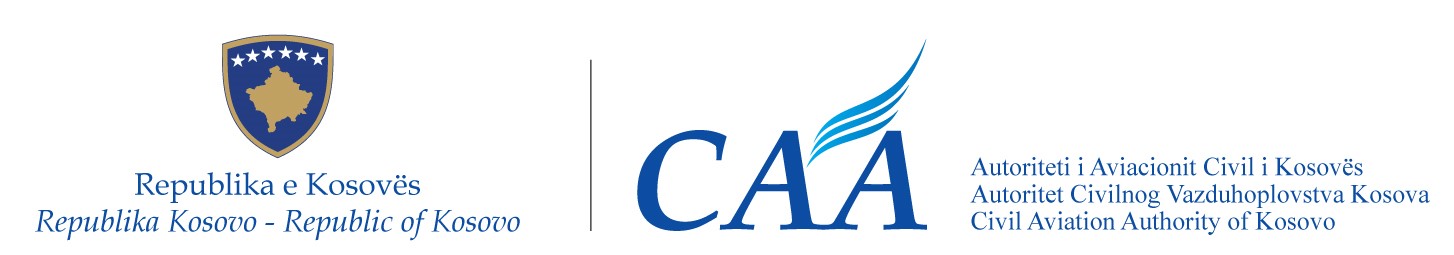 Republika e KosovësRepublika KosovaRepublic of Kosovo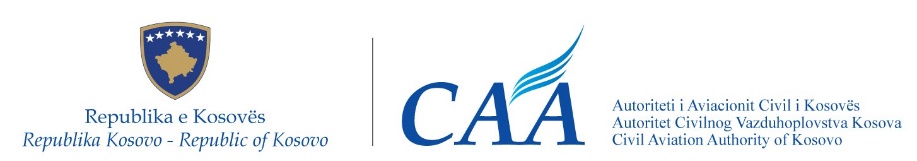 Autoriteti i Aviacionit Civil i KosovësAutoritet Civilnog Vazduhoplovstva KosovaCivil Aviation Authority of Kosovo Drejtori i Përgjithshëm i Autoritetit të Aviacionit Civil të Republikës së Kosovës,Në mbështetje të neneve 3.5 pika (i), 15.1 pika (a), (c), (e), (j), dhe 45 të Ligjit Nr. 03/L-051 për Aviacionin Civil ("Gazeta Zyrtare e Republikës së Kosovës", Viti III, Nr. 28, datë 4 qershor 2008), i ndryshuar me Ligjin Nr. 08/L-063 për ndryshimin dhe plotësimin e ligjeve që kanë të bëjnë me racionalizimin dhe vendosjen e linjave të llogaridhënies së Agjencive të Pavarura (“Gazeta Zyrtare e Republikës së Kosovës ”, Nr. 2022/30, i datës 5 shtator 2022),Duke marr parasysh,Detyrimet ndërkombëtare të Republikës së Kosovës në lidhje me Marrëveshjen Shumëpalëshe për Themelimin e Hapësirës së Përbashkët Evropiane të Aviacionit (më tutje referuar si “Marrëveshja për HPEA”) që prej hyrjes së saj të përkohshme në Kosovë më 10 tetor 2006, Rregulloren (AAC) Nr. 12/2015 për themelimin e listës së komunitetit të transportuesve ajror të cilët i nënshtrohen ndalimit të operimeve brenda komunitetit,  të datës 20 nëntor 2015, e cila zbaton në rendin e brendshëm juridik të Republikës së Kosovës, Rregulloren e Komisionit (EC) Nr. 474/2006 të datës 22 mars 2006 për themelimin e listës së Komunitetit të transportuesve ajror të cilët i nënshtrohen ndalimit të operimeve brenda Komunitetit të referuar në Kapitullin II të Rregullores (EC) Nr. 2111/2005 të Parlamentit Evropian dhe të Këshillit.Pas përfundimit të procesit të konsultimit publik me të gjitha palët e interesuara, në pajtim me Udhëzimin Administrativ Nr. 01/2012 për procedurat e konsultimit publik të palëve të interesuara,Nxjerr këtë:Rregullore (AAC) Nr. XX/2023për ndryshimin e Rregullores (AAC) Nr. 12/2015 në lidhje me listën e transportuesve ajrorë të cilëve u është ndaluar të operojnë ose i nënshtrohen kufizimeve operacionale brenda Republikës së KosovësNeni 1QëllimiQëllimi i kësaj Rregulloreje është traspozimi nw rendin juridik tw Republikës së Kosovës i Rregullores Implementuese të Komisionit (BE) 2022/2295 e datës 23 nëntor 2022 e cila ndryshom Rregulloren (BE) Nr. 474/2006 në lidhje me listën e transportuesve ajrorë të cilëve u është ndaluar të operojnë ose i nënshtrohen kufizimeve operacionale.Neni 2Ndryshimet në Rregulloren (AAC) Nr. 12/2015Rregullorja (AAC) Nr. 15/2017  është ndryshuar si vijon:Shtojca A zëvendësohet me tekstin në Aneksin I të kësaj Rregulloreje;Shtojca B zëvendësohet me tekstin në Aneksin II të kësaj Rregulloreje.Neni 3Hyrja në fuqi dhe zbatimi Kjo Rregullore hyn në fuqi shtatë (7) ditë pas nënshkrimit të saj.Prishtinë, XX Qershor 2023._______________________Bujar EjupiDrejtori i PërgjithshëmDirector General of Civil Aviation Authority of the Republic of Kosovo,Pursuant to Articles 3.5 item (i), 15.1 item (a), (c), (e), (j), and 45 of the Law No. 03/L-051 on Civil Aviation (“Official Gazette of the Republic of Kosovo”, Year III, No. 28, of 4 June 2008), as amended by Law No. 08/L-063 on amending and supplementing the laws related to the rationalization and establishment of accountability lines of the  Independent Agencies (“Official Gazette of the Republic of Kosovo”, No. 2022/30, of 5th September 2022),Taking into consideration,International obligations of the Republic of Kosovo towards Multilateral Agreement on Establishing the European Common Aviation Area (hereinafter “ECAA Agreement”) since its provisional entry into force for Kosovo on 10 October 2006,Regulation (CAA) No. 12/2015 establishing the community list of air carriers which are subject to an operating ban within the community, of 20 November 2015, implementing into the legal order of the Republic of Kosovo the Commission Regulation (EC) No 474/2006 of 22 March 2006 establishing the Community list of air carriers which are subject to an operating ban within the Community referred to in Chapter II of Regulation (EC) No 2111/2005 of the European Parliament and of the Council.Upon completion of the process of public consultation of interested parties, in accordancewith the Administrative Instruction No. 01/2012 on procedures for public consultation of interested parties,Hereby issues the following:Regulation (CAA) No. XX/2023amending Regulation (CAA) No. 12/2015 as regards the list of air carriers banned from operating or subject to operational restrictions within the Republic of KosovoArticle 1PurposeThe purpose of this Regulation is to transpose into the legal order of Republic of Kosovo the Commission Implementing Regulation (EU) 2022/2295 of 23 November 2022 amending Regulation (EC) No 474/2006 as regards the list of air carriers banned from operating or subject to operational restrictions.Article 2Amendments to Regulation (CAA) No. 12/2015Regulation (CAA) No. 12/2015 is amended as follows:Annex A is replaced by the text in Annex I to this Regulation;Annex B is replaced by the text in Annex II to this Regulation.Article 3Entry ino force and applicationThis Regulation shall enter into force seven (7) days after signature.Prishtina, XX June 2023_________________________Bujar EjupiDirector GeneralGeneralni Direktor Autoriteta Civilnog Vaduhoplovstva Republike Kosova,U skladu sa članovima 3.5 tačka (i), 15.1 tačka (a), (c), (e), (j),  i 45 Zakona br. 03/L-051 o Civilnom Vazduhoplovstvu („Službeni list Republike Kosova“, Godina III , Br. 28, od 4 juna 2008), sa izmenama i dopunama Zakona br. 08/L-063 o izmenama i dopunama zakona u vezi sa racionalizacijom i uspostavljanjem linija odgovornosti nezavisnih agencija („Službeni list Republike Kosovo“, br. 2022/30 od 5. septembra 2022. godine),Uzimajući u obzir,Međunarodne obaveze Republike Kosova prema Multilateralnom Sporazumu o Uspostavljanju Zajedničkog Evropskog Vazduhoplovnog Područja (u daljem tekstu "ECAA sporazum") od njegovog privremenog stupanja na snagu za Kosovo 10. oktobra 2006 godine,Uredbu (ACV) Br. 12/2015 o uspostavljanju liste zajednice koja se odnosi na avio prevozioce koji su predmet operativne zabrane unutar zajednice, od 22. Novembra 2015. kojom se primenjuje u pravni poredak Republike Kosovo, Uredbe Komisije (EC) Br.  474/2006 od 22. Marta 2006. godine o uspostavi popisa Zajednice onih zračnih prevoznika na koje se primjenjuje zabrana letenja unutar Zajednice iz poglavlja II. Uredbe (EC) br. 2111/2005 Europskog parlamenta i Saveta.Po završetku procesa javnih konsultacija zainteresovanih strana, u skladu sa Administrativnim uputstvom br. 01/2012 o procedurama za javne konsultacije o zainteresovanih strana,Izdaje sledeću:Uredba (ACV) Br. XX/2023o izmenama Uredbe (ACV) Br. 12/2015 u vezi sa listom avio-prevoznika kojima je zabranjeno da rade ili podležu operativnim ograničenjima u Republici KosovoČlan 1CiljCilj ove Uredbe je transponovanje u pravni poredak Republike Kosovo Uredbe Komisije za Sprovođenje (EU) 2022/1295 od 23 Novembra 2022 o izmenama Uredbe (EU) Br. 474/2006 u vezi sa listom avio-prevoznika kojima je zabranjeno da rade ili podležu operativnim ograničenjima.Član 2Izmene Uredbe (ACV) Br. 12/2015Uredba (ACV) Br. 12/2015 je izmenjena na sledeći način:Aneks A zamenjuje se tekstom iz Aneksa I ove Uredbe;Aneks B zamenjuje se tekstom iz Aneksa II ove uredbe.Član 3Stupanje na snagu i primenaOva Uredba stupa na snagu sedam (7) dana od dana potpisa.Priština, XX. Juna 2023.______________________Bujar EjupiGeneralni DirektorEmri i subjektit juridik të transportuesit ajror siç tregohet në AOC të tij (dhe emri i tij tregtar, nëse është i ndryshëm)Numri i Certifikatës së Operatorit Ajror ("AOC") ose Numri i Licencës OperueseEmërtimi me tre shkronja i ICAO-sëShteti i OperatoritAVIOR AIRLINESROI-RNR-011ROIVenezuelaBLUE WING AIRLINESSRBWA-01/2002BWISurinamiIRAN ASEMAN AIRLINESFS-102IRCIraniIRAQI AIRWAYS001IAWIrakuAIR ZIMBABWE (PVT)177/04AZWZimbabveTë gjithë transportuesit ajrorë të certifikuar nga autoritetet me përgjegjësi për mbikëqyrjen rregullatore të Afganistanit, duke përfshirëAfganistaniARIANA AFGHAN AIRLINESAOC 009AFGAfganistaniKAM AIRAOC 001KMFAfganistaniTë gjithë transportuesit ajrorë të certifikuar nga autoritetet me përgjegjësi për mbikëqyrjen rregullatore të Angolas, me përjashtim të TAAG Angola Airlines dhe Heli Malongo, duke përfshirëAngolaAEROJETAO-008/11-07/17  TEJTEJAngolaGUICANGOAO-009/11-06/17 YYYE panjohurAngolaAIR JETAO-006/11-08/18 MBCMBCAngolaBESTFLYA AIRCRAFT MANAGEMENTAO-015/15-06/17YYYE panjohurAngolaHELIANGAO 007/11-08/18 YYYE panjohurAngolaSJLAO-014/13-08/18YYYE panjohurAngolaSONAIRAO-002/11-08/17 SORSORAngolaTë gjithë transportuesit ajrorë të certifikuar nga autoritetet me përgjegjësi për mbikëqyrjen rregullatore të Armenia, duke përfshirëArmeniaAIRCOMPANY ARMENIAAM AOC 065NGTArmeniaARMENIA AIRWAYSAM AOC 063AMWArmeniaARMENIAN HELICOPTERSAM AOC 067KAVArmeniaFLY ARNAAM AOC 075ACYArmeniaFLYONE ARMENIAAM AOC 074FIEArmeniaNOVAIRAM AOC 071NAIArmeniaSHIRAK AVIAAM AOC 072SHSArmeniaSKYBALLAM AOC 073N/AArmeniaTë gjithë transportuesit ajrorë të certifikuar nga autoritetet me përgjegjësi për mbikëqyrjen rregullatore të Congo (Brazzaville), duke përfshirëKongo (Brazzaville)CANADIAN AIRWAYS CONGOCG-CTA 006TWCKongo (Brazzaville)EQUAFLIGHT SERVICESCG-CTA 002EKAKongo (Brazzaville)EQUAJETRAC06-007EKJKongo (Brazzaville)TRANS AIR CONGOCG-CTA 001TSGKongo (Brazzaville)SOCIETE NOUVELLE AIR CONGOCG-CTA 004E panjohurKongo (Brazzaville)Të gjithë transportuesit ajrorë të certifikuar nga autoritetet me përgjegjësi për mbikëqyrjen rregullatore të Republikës Demokratike të Kongos (DRC), duke përfshirëRepublika Demokratike e Kongos (RDC)AIR FAST CONGOAAC/DG/OPS-09/03E panjohurRepublika Demokratike e Kongos  (DRC)AIR KATANGAAAC/DG/OPS-09/08E panjohurRepublika Demokratike e Kongos  (DRC)BUSY BEE CONGOAAC/DG/OPS-09/04E panjohurRepublika Demokratike e Kongos  (DRC)COMPAGNIE     AFRICAINE     D’AVIATION (CAA)AAC/DG/OPS-09/02E panjohurRepublika Demokratike e Kongos  (DRC)CONGO AIRWAYSAAC/DG/OPS-09/01E panjohurRepublika Demokratike e Kongos  (DRC)KIN AVIAAAC/DG/OPS-09/10E panjohurRepublika Demokratike e Kongos  (DRC)MALU AVIATIONAAC/DG/OPS-09/05E panjohurRepublika Demokratike e Kongos  (DRC)SERVE AIR CARGOAAC/DG/OPS-09/07E panjohurRepublika Demokratike e Kongos  (DRC)SWALA AVIATIONAAC/DG/OPS-09/06E panjohurRepublika Demokratike e Kongos  (DRC)MWANT JETAAC/DG/OPS-09/09E panjohurRepublika Demokratike e Kongos (RDC)Të gjithë transportuesit ajrorë të certifikuar nga autoritetet me përgjegjësi për mbikëqyrjen rregullatore të Xhibutit, duke përfshirëXhibutiDAALLO AIRLINESE panjohurDAOXhibutiTë gjithë transportuesit ajrorë të certifikuar nga autoritetet me përgjegjësi për mbikëqyrjen rregullatore të Guinesë Ekuatoriale, duke përfshirëGuinea EkuatorialeCEIBA   INTERCONTINENTAL2011/0001/MTTCT/ DGAC/SOPSCELGuinea EkuatorialeCRONOS AIRLINES2011/0004/MTTCT/ DGAC/SOPSE panjohurGuinea EkuatorialeTë gjithë transportuesit ajrorë të certifikuar nga autoritetet me përgjegjësi për mbikëqyrjen rregullatore të Eritresë, duke përfshirëEritreaERITREAN  AIRLINESAOC No 004ERTEritreaNASAIR ERITREAAOC No 005NASEritreaTë gjithë transportuesit ajrorë të certifikuar nga autoritetet me përgjegjësi për mbikëqyrjen rregullatore të Kirgistanit, duke përfshirëKirgistaniAEROSTAN08BSCKirgistaniAIR COMPANY AIR KG50KGCKirgistaniAIR MANAS17MBBKirgistaniAVIA TRAFFIC COMPANY23AVJKirgistaniFLYSKY AIRLINES53FSQKirgistaniHELI SKY47HACKirgistaniKAP.KG AIRCOMPANY52KGSKirgistaniSKY KG AIRLINES41KGKKirgistaniTEZ JET46TEZKirgistaniVALOR AIR07VACKirgistaniTë gjithë transportuesit ajrorë të certifikuar nga autoritetet me përgjegjësi për mbikëqyrjen rregullatore të LiberisëLiberiaTë gjithë transportuesit ajrorë të certifikuar nga autoritetet me përgjegjësi për mbikëqyrjen rregullatore të Libisë, duke përfshirëLibiaAFRIQIYAH AIRWAYS007/01AAWLibiaAIR LIBYA004/01TLRLibiaAL MAHA AVIATION030/18E panjohurLibiaBERNIQ AIRWAYS032/21BNLLibiaBURAQ AIR002/01BRQLibiaGLOBAL AIR TRANSPORT008/05GAKLibiaHALA AIRLINES033/21HTPLibiaLIBYAN AIRLINES001/01LAALibiaLIBYAN WINGS AIRLINES029/15LWALibiaPETRO AIR025/08PEOLibiaTë gjithë transportuesit ajrorë të certifikuar nga autoritetet me përgjegjësi për mbikëqyrjen rregullatore të Nepalit, duke përfshirëNepaliAIR DYNASTY HELI. S.035/2001E panjohurNepaliALTITUDE AIR085/2016E panjohurNepaliBUDDHA AIR014/1996BHANepaliFISHTAIL AIR017/2001E panjohurNepaliSUMMIT AIR064/2010E panjohurNepaliHELI EVEREST086/2016E panjohurNepaliHIMALAYA AIRLINES084/2015HIMNepaliKAILASH HELICOPTER SERVICES087/2018E panjohurNepaliMAKALU AIR057A/2009E panjohurNepaliMANANG AIR PVT082/2014E panjohurNepaliMOUNTAIN HELICOPTERS055/2009E panjohurNepaliPRABHU HELICOPTERS081/2013E panjohurNepaliNEPAL AIRLINES CORPORATION003/2000RNANepaliSAURYA AIRLINES083/2014E panjohurNepaliSHREE AIRLINES030/2002SHANepaliSIMRIK AIR034/2000E panjohurNepaliSIMRIK AIRLINES052/2009RMKNepaliSITA AIR033/2000E panjohurNepaliTARA AIR053/2009E panjohurNepaliYETI AIRLINES037/2004NYTNepaliTransportuesit ajror të mëposhtëm të certifikuar nga autoritetet me përgjegjësi për mbikëqyrjen rregullatore të RusisëRusiaAURORA AIRLINES486SHURusiaAVIACOMPANY ‘AVIASTAR-TU’ CO. LTD458TUPRusiaIZHAVIA479IZARusiaJOINT  STOCK  COMPANY  ‘AIR  COMPANY “YAKUTIA”’464SYLRusiaJOINT STOCK COMPANY ‘RUSJET’498RSJRusiaJOINT STOCK COMPANY ‘UVT AERO’567UVTRusiaJOINT	STOCK	COMPANY	SIBERIA AIRLINES31SBIRusiaJOINT  STOCK  COMPANY  SMARTAVIA AIRLINES466AULRusiaJOINT-STOCK	COMPANY	‘IRAERO’ AIRLINES480IAERusiaJOINT-STOCKCOMPANY ‘URAL AIRLINES’18SVRRusiaJOINT–STOCK  COMPANY  ALROSA  AIR COMPANY230DRURusiaJOINT-STOCK	COMPANY	NORDSTAR AIRLINES452TYARusiaJS AVIATION COMPANY ‘RUSLINE’225RLURusiaJSC YAMAL AIRLINES142LLMRusiaLLC ‘NORD WIND’516NWSRusiaLLC ‘AIRCOMPANY IKAR’36KARRusiaLTD. I FLY533RSYRusiaPOBEDA  AIRLINES  LIMITED  LIABILITY COMPANY562PBDRusiaPUBLIC	JOINT	STOCK	COMPANY ‘AEROFLOT - RUSSIAN AIRLINES’1AFLRusiaROSSIYA	AIRLINES,	JOINT	STOCK COMPANY2SDMRusiaSKOL AIRLINE LLC228CDVRusiaUTAIR	AVIATION,	JOINT-STOCK COMPANY6UTARusiaTë gjithë transportuesit ajrorë të certifikuar nga autoritetet me përgjegjësi për mbikëqyrjen rregullatore të Sao Tome dhe Principe, duke përfshirëSao Tome dhe PrincipeAFRICA’S  CONNECTION10/AOC/2008ACHSao Tome dhe PrincipeSTP AIRWAYS03/AOC/2006STPSao Tome dhe PrincipeTë gjithë transportuesit ajrorë të certifikuar nga autoritetet me përgjegjësi për mbikëqyrjen rregullatore të Sierra LeonesSierra LeoneTë gjithë transportuesit ajrorë të certifikuar nga autoritetet me përgjegjësi për mbikëqyrjen rregullatore të Sudanit, duke përfshirëSudaniALFA AIRLINES SD54AAJSudaniBADR AIRLINES35BDRSudaniBLUE BIRD AVIATION11BLBSudaniELDINDER AVIATION8DNDSudaniGREEN FLAG AVIATION17GNFSudaniHELEJETIC AIR57HJTSudaniKATA AIR TRANSPORT9KTVSudaniKUSH AVIATION CO.60KUHSudaniNOVA AIRWAYS46NOVSudaniSUDAN AIRWAYS CO.1SUDSudaniSUN AIR51SNRSudaniTARCO AIR56TRQSudaniEmri i subjektit juridik të transportuesit ajror siç tregohet në AOC të tij (dhe emri i tij tregtar, nëse është i ndryshëm)Numri i Certifikatës së Operatorit Ajror ("AOC").Emërtimi me tre shkronja i ICAO-sëShteti i OperatoritLloji i avionit i cili është i kufizuarShenja(t) e regjistrimit dhe, kur është e disponueshme, numri(t) serik i ndërtimit të avionëve të kufizuarShteti ne regjistërIRAN AIRFS100IRAIraniTë gjithë avionët e tipit Fokker F100 dhe të tipit Boeing B747Avioni i tipit FokkerF100 sipërmendur në AOC; avionic i tipit BoeingB747 siç përmendet në AOCIraniAIR KORYOGAC-AOC/ KOR-01KORKorea verioreE gjithë flota me përjashtim të: 2 avionëve të tipit TU-204.E gjithë flota me përjashtim të: P-632, P-633.KoreaName of the legal entity of the air carrier as indicated on its AOC (and its trading name, if different)Air Operator Certificate (‘AOC’) Number or Operating Licence NumberICAO three letter designatorState of the OperatorAVIOR AIRLINESROI-RNR-011ROIVenezuelaBLUE WING AIRLINESSRBWA-01/2002BWISurinameIRAN ASEMAN AIRLINESFS-102IRCIranIRAQI AIRWAYS001IAWIraqAIR ZIMBABWE (PVT)177/04AZWZimbabweAll air carriers certified by the authorities with responsibility for regulatory oversight of Afghanistan, includingAfghanistanARIANA AFGHAN AIRLINESAOC 009AFGAfghanistanKAM AIRAOC 001KMFAfghanistanAll air carriers certified by the authorities with responsibility for regulatory oversight of Angola, with the exception of TAAG Angola Airlines and Heli Malongo, includingAngolaAEROJETAO-008/11-07/17  TEJTEJAngolaGUICANGOAO-009/11-06/17 YYYUnknownAngolaAIR JETAO-006/11-08/18 MBCMBCAngolaBESTFLYA AIRCRAFT MANAGEMENTAO-015/15-06/17YYYUnknownAngolaHELIANGAO 007/11-08/18 YYYUnknownAngolaSJLAO-014/13-08/18YYYUnknownAngolaSONAIRAO-002/11-08/17 SORSORAngolaAll air carriers certified by the authorities with responsibility for regulatory oversight of Armenia, includingArmeniaAIRCOMPANY ARMENIAAM AOC 065NGTArmeniaARMENIA AIRWAYSAM AOC 063AMWArmeniaARMENIAN HELICOPTERSAM AOC 067KAVArmeniaFLY ARNAAM AOC 075ACYArmeniaFLYONE ARMENIAAM AOC 074FIEArmeniaNOVAIRAM AOC 071NAIArmeniaSHIRAK AVIAAM AOC 072SHSArmeniaSKYBALLAM AOC 073N/AArmeniaAll air carriers certified by the authorities with responsibility for regulatory oversight of Congo (Brazzaville), includingCongo (Brazzaville)CANADIAN AIRWAYS CONGOCG-CTA 006TWCCongo (Brazzaville)EQUAFLIGHT SERVICESCG-CTA 002EKACongo (Brazzaville)EQUAJETRAC06-007EKJCongo (Brazzaville)TRANS AIR CONGOCG-CTA 001TSGCongo (Brazzaville)SOCIETE NOUVELLE AIR CONGOCG-CTA 004UnknownCongo (Brazzaville)All air carriers certified by the authorities with responsibility for regulatory oversight of Democratic Republic of Congo (DRC), includingDemocratic Republic of Congo (DRC)AIR FAST CONGOAAC/DG/OPS-09/03UnknownDemocratic  Republic of Congo (DRC)AIR KATANGAAAC/DG/OPS-09/08UnknownDemocratic  Republic of Congo (DRC)BUSY BEE CONGOAAC/DG/OPS-09/04UnknownDemocratic  Republic of Congo (DRC)COMPAGNIE     AFRICAINE     D’AVIATION (CAA)AAC/DG/OPS-09/02UnknownDemocratic  Republic of Congo (DRC)CONGO AIRWAYSAAC/DG/OPS-09/01UnknownDemocratic  Republic of Congo (DRC)KIN AVIAAAC/DG/OPS-09/10UnknownDemocratic  Republic of Congo (DRC)MALU AVIATIONAAC/DG/OPS-09/05UnknownDemocratic  Republic of Congo (DRC)SERVE AIR CARGOAAC/DG/OPS-09/07UnknownDemocratic  Republic of Congo (DRC)SWALA AVIATIONAAC/DG/OPS-09/06UnknownDemocratic  Republic of Congo (DRC)MWANT JETAAC/DG/OPS-09/09UnknownDemocratic  Republic of Congo(RDC)All air carriers certified by the authorities with responsibility for regulatory oversight of Djibouti, includingDjiboutiDAALLO AIRLINESUnknownDAODjiboutiAll air carriers certified by the authorities with responsibility for regulatory oversight of Equatorial Guinea, includingEquatorial GuineaCEIBA   INTERCONTINENTAL2011/0001/MTTCT/ DGAC/SOPSCELEquatorial GuineaCRONOS AIRLINES2011/0004/MTTCT/ DGAC/SOPSUnknownEquatorial GuineaAll air carriers certified by the authorities with responsibility for regulatory oversight of Eritrea, includingEritreaERITREAN  AIRLINESAOC No 004ERTEritreaNASAIR ERITREAAOC No 005NASEritreaAll air carriers certified by the authorities with responsibility for regulatory oversight of Kyrgyzstan, includingKyrgyzstanAEROSTAN08BSCKyrgyzstanAIR COMPANY AIR KG50KGCKyrgyzstanAIR MANAS17MBBKyrgyzstanAVIA TRAFFIC COMPANY23AVJKyrgyzstanFLYSKY AIRLINES53FSQKyrgyzstanHELI SKY47HACKyrgyzstanKAP.KG AIRCOMPANY52KGSKyrgyzstanSKY KG AIRLINES41KGKKyrgyzstanTEZ JET46TEZKyrgyzstanVALOR AIR07VACKyrgyzstanAll air carriers certified by the authorities with responsibility for regulatory oversight of Liberia.LiberiaAll air carriers certified by the authorities with responsibility for regulatory oversight of Libya, includingLibyaAFRIQIYAH AIRWAYS007/01AAWLibyaAIR LIBYA004/01TLRLibyaAL MAHA AVIATION030/18UnknownLibyaBERNIQ AIRWAYS032/21BNLLibyaBURAQ AIR002/01BRQLibyaGLOBAL AIR TRANSPORT008/05GAKLibyaHALA AIRLINES033/21HTPLibyaLIBYAN AIRLINES001/01LAALibyaLIBYAN WINGS AIRLINES029/15LWALibyaPETRO AIR025/08PEOLibyaAll air carriers certified by the authorities with responsibility for regulatory oversight of Nepal, includingNepalAIR DYNASTY HELI. S.035/2001UnknownNepalALTITUDE AIR085/2016UnknownNepalBUDDHA AIR014/1996BHANepalFISHTAIL AIR017/2001UnknownNepalSUMMIT AIR064/2010UnknownNepalHELI EVEREST086/2016UnknownNepalHIMALAYA AIRLINES084/2015HIMNepalKAILASH HELICOPTER SERVICES087/2018UnknownNepalMAKALU AIR057A/2009UnknownNepalMANANG AIR PVT082/2014UnknownNepalMOUNTAIN HELICOPTERS055/2009UnknownNepalPRABHU HELICOPTERS081/2013UnknownNepalNEPAL AIRLINES CORPORATION003/2000RNANepalSAURYA AIRLINES083/2014UnknownNepalSHREE AIRLINES030/2002SHANepalSIMRIK AIR034/2000UnknownNepalSIMRIK AIRLINES052/2009RMKNepalSITA AIR033/2000UnknownNepalTARA AIR053/2009UnknownNepalYETI AIRLINES037/2004NYTNepalThe following air carriers certified by the authorities with responsibility for regulatory oversight of RussiaRussiaAURORA AIRLINES486SHURussiaAVIACOMPANY ‘AVIASTAR-TU’ CO. LTD458TUPRussiaIZHAVIA479IZARussiaJOINT  STOCK  COMPANY  ‘AIR  COMPANY “YAKUTIA”’464SYLRussiaJOINT STOCK COMPANY ‘RUSJET’498RSJRussiaJOINT STOCK COMPANY ‘UVT AERO’567UVTRussiaJOINT	STOCK	COMPANY	SIBERIA AIRLINES31SBIRussiaJOINT  STOCK  COMPANY  SMARTAVIA AIRLINES466AULRussiaJOINT-STOCK	COMPANY	‘IRAERO’ AIRLINES480IAERussiaJOINT-STOCKCOMPANY ‘URAL AIRLINES’18SVRRussiaJOINT–STOCK  COMPANY  ALROSA  AIR COMPANY230DRURussiaJOINT-STOCK	COMPANY	NORDSTAR AIRLINES452TYARussiaJS AVIATION COMPANY ‘RUSLINE’225RLURussiaJSC YAMAL AIRLINES142LLMRussiaLLC ‘NORD WIND’516NWSRussiaLLC ‘AIRCOMPANY IKAR’36KARRussiaLTD. I FLY533RSYRussiaPOBEDA  AIRLINES  LIMITED  LIABILITY COMPANY562PBDRussiaPUBLIC	JOINT	STOCK	COMPANY ‘AEROFLOT - RUSSIAN AIRLINES’1AFLRussiaROSSIYA	AIRLINES,	JOINT	STOCK COMPANY2SDMRussiaSKOL AIRLINE LLC228CDVRussiaUTAIR	AVIATION,	JOINT-STOCK COMPANY6UTARussiaAll air carriers certified by the authorities with responsibility for regulatory oversight of Sao Tome and Principe, includingSao Tome and PrincipeAFRICA’S  CONNECTION10/AOC/2008ACHSao Tome and PrincipeSTP AIRWAYS03/AOC/2006STPSao Tome and PrincipeAll air carriers certified by the authorities with responsibility for regulatory oversight of Sierra LeoneSierra LeoneAll air carriers certified by the authorities with responsibility for regulatory oversight of Sudan, includingSudanALFA AIRLINES SD54AAJSudanBADR AIRLINES35BDRSudanBLUE BIRD AVIATION11BLBSudanELDINDER AVIATION8DNDSudanGREEN FLAG AVIATION17GNFSudanHELEJETIC AIR57HJTSudanKATA AIR TRANSPORT9KTVSudanKUSH AVIATION CO.60KUHSudanNOVA AIRWAYS46NOVSudanSUDAN AIRWAYS CO.1SUDSudanSUN AIR51SNRSudanTARCO AIR56TRQSudan’Name of the legal entity of the air carrier as indicated on its AOC (and its trading name, if different)Air Operator Certificate (‘AOC’) NumberICAO three letter designatorState of the OperatorAircraft type restrictedRegistration mark(s) and, when available, construction serial  number(s) of restricted aircraftState of registryIRAN AIRFS100IRAIranAll aircraft of type Fokker F100 and of type Boeing B747Aircraft of type   FokkerF100	asmentioned on the	AOC; aircraft of type   BoeingB747	as mentioned on the AOCIranAIR KORYOGAC-AOC/ KOR-01KORNorth KoreaAll fleet with the exception of: 2  aircraft of type TU- 204.All fleet with the exception of: P-632, P-633.North KoreaNaziv pravnog lica avio-prevozioca kako je navedeno na njegovom AOC-u (i njegov trgovački naziv, ako se razlikuje)Broj sertifikata vazdušnog operatera („AOC“) ili broj operativne licenceICAO tro slovna oznakaDržava operateraAVIOR AIRLINESROI-RNR-011ROIVenecuelaBLUE WING AIRLINESSRBWA-01/2002BWISurinameIRAN ASEMAN AIRLINESFS-102IRCIranIRAQI AIRWAYS001IAWIrakAIR ZIMBABWE (PVT)177/04AZWZimbabveSvi avio-prevoznici sertifikovani od strane nadležnih organa odgovornih za regulatorni nadzor Avganistana, uključujućiAvganistanARIANA AFGHAN AIRLINESAOC 009AFGAvganistanKAM AIRAOC 001KMFAvganistanSvi avio-prevoznici sertifikovani od strane nadležnih organa odgovornih za regulatorni nadzor Angola, sa izuzetkom TAAG Angola Airlines i Heli Malongo, uključujućiAngolaAEROJETAO-008/11-07/17  TEJTEJAngolaGUICANGOAO-009/11-06/17 YYYNepoznatoAngolaAIR JETAO-006/11-08/18 MBCMBCAngolaBESTFLYA AIRCRAFT MANAGEMENTAO-015/15-06/17YYYNepoznatoAngolaHELIANGAO 007/11-08/18 YYYNepoznatoAngolaSJLAO-014/13-08/18YYYNepoznatoAngolaSONAIRAO-002/11-08/17 SORSORAngolaSvi avio-prevoznici sertifikovani od strane nadležnih organa odgovornih za regulatorni nadzor Armenije, uključujućiArmenijaAIRCOMPANY ARMENIAAM AOC 065NGTArmenijaARMENIA AIRWAYSAM AOC 063AMWArmenijaARMENIAN HELICOPTERSAM AOC 067KAVArmenijaFLY ARNAAM AOC 075ACYArmenijaFLYONE ARMENIAAM AOC 074FIEArmenijaNOVAIRAM AOC 071NAIArmenijaSHIRAK AVIAAM AOC 072SHSArmenijaSKYBALLAM AOC 073N/AArmenijaSvi avio-prevoznici sertifikovani od strane nadležnih organa odgovornih za regulatorni nadzor države Kongo (Brazzaville), uključujućiKongo (Brazzaville)CANADIAN AIRWAYS CONGOCG-CTA 006TWCKongo (Brazzaville)EQUAFLIGHT SERVICESCG-CTA 002EKAKongo (Brazzaville)EQUAJETRAC06-007EKJKongo (Brazzaville)TRANS AIR CONGOCG-CTA 001TSGKongo (Brazzaville)SOCIETE NOUVELLE AIR CONGOCG-CTA 004NepoznatoKongo (Brazzaville)Svi avio-prevoznici sertifikovani od strane nadležnih organa odgovornih za regulatorni nadzor države Demokratske Republike Kongo (DRC), uključujućiDemokratska Republika Kongo (DRC)AIR FAST CONGOAAC/DG/OPS-09/03NepoznatoDemokratska Republika Kongo  (DRC)AIR KATANGAAAC/DG/OPS-09/08NepoznatoDemokratska Republika Kongo  (DRC)BUSY BEE CONGOAAC/DG/OPS-09/04NepoznatoDemokratska Republika Kongo  (DRC)COMPAGNIE     AFRICAINE     D’AVIATION (CAA)AAC/DG/OPS-09/02NepoznatoDemokratska Republika Kongo  (DRC)CONGO AIRWAYSAAC/DG/OPS-09/01NepoznatoDemokratska Republika Kongo  (DRC)KIN AVIAAAC/DG/OPS-09/10NepoznatoDemokratska Republika Kongo  (DRC)MALU AVIATIONAAC/DG/OPS-09/05NepoznatoDemokratska Republika Kongo  (DRC)SERVE AIR CARGOAAC/DG/OPS-09/07NepoznatoDemokratska Republika Kongo  (DRC)SWALA AVIATIONAAC/DG/OPS-09/06NepoznatoDemokratska Republika Kongo  (DRC)MWANT JETAAC/DG/OPS-09/09NepoznatoDemokratska Republika Kongo (RDC)Svi avio-prevoznici sertifikovani od strane nadležnih organa odgovornih za regulatorni nadzor države Džibuti, uključujućiDžibutiDAALLO AIRLINESNepoznatoDAODžibutiSvi avio-prevoznici sertifikovani od strane nadležnih organa odgovornih za regulatorni nadzor države Ekvatorijalna Gvineja, uključujućiEkvatorijalna GvinejaCEIBA   INTERCONTINENTAL2011/0001/MTTCT/ DGAC/SOPSCELEkvatorijalna GvinejaCRONOS AIRLINES2011/0004/MTTCT/ DGAC/SOPSNepoznatoEkvatorijalna GvinejaSvi avio-prevoznici sertifikovani od strane nadležnih organa odgovornih za regulatorni nadzor države Eritreja, uključujućiEritrejaERITREAN  AIRLINESAOC No 004ERTEritrejaNASAIR ERITREAAOC No 005NASEritrejaSvi avio-prevoznici sertifikovani od strane nadležnih organa odgovornih za regulatorni nadzor države Kirgistan, uključujućiKirgistanAEROSTAN08BSCKirgistanAIR COMPANY AIR KG50KGCKirgistanAIR MANAS17MBBKirgistanAVIA TRAFFIC COMPANY23AVJKirgistanFLYSKY AIRLINES53FSQKirgistanHELI SKY47HACKirgistanKAP.KG AIRCOMPANY52KGSKirgistanSKY KG AIRLINES41KGKKirgistanTEZ JET46TEZKirgistanVALOR AIR07VACKirgistanSvi avio-prevoznici sertifikovani od strane nadležnih organa odgovornih za regulatorni nadzor države Liberija.LiberijaSvi avio-prevoznici sertifikovani od strane nadležnih organa odgovornih za regulatorni nadzor države Libija, uključujućiLibijaAFRIQIYAH AIRWAYS007/01AAWLibijaAIR LIBYA004/01TLRLibijaAL MAHA AVIATION030/18NepoznatoLibijaBERNIQ AIRWAYS032/21BNLLibijaBURAQ AIR002/01BRQLibijaGLOBAL AIR TRANSPORT008/05GAKLibijaHALA AIRLINES033/21HTPLibijaLIBYAN AIRLINES001/01LAALibijaLIBYAN WINGS AIRLINES029/15LWALibijaPETRO AIR025/08PEOLibijaSvi avio-prevoznici sertifikovani od strane nadležnih organa odgovornih za regulatorni nadzor države Nepal, uključujućiNepalAIR DYNASTY HELI. S.035/2001NepoznatoNepalALTITUDE AIR085/2016NepoznatoNepalBUDDHA AIR014/1996BHANepalFISHTAIL AIR017/2001NepoznatoNepalSUMMIT AIR064/2010NepoznatoNepalHELI EVEREST086/2016NepoznatoNepalHIMALAYA AIRLINES084/2015HIMNepalKAILASH HELICOPTER SERVICES087/2018NepoznatoNepalMAKALU AIR057A/2009NepoznatoNepalMANANG AIR PVT082/2014NepoznatoNepalMOUNTAIN HELICOPTERS055/2009NepoznatoNepalPRABHU HELICOPTERS081/2013NepoznatoNepalNEPAL AIRLINES CORPORATION003/2000RNANepalSAURYA AIRLINES083/2014NepoznatoNepalSHREE AIRLINES030/2002SHANepalSIMRIK AIR034/2000NepoznatoNepalSIMRIK AIRLINES052/2009RMKNepalSITA AIR033/2000NepoznatoNepalTARA AIR053/2009NepoznatoNepalYETI AIRLINES037/2004NYTNepalSledeći avio-prevoznici su sertifikovani od strane nadležnih organa nadležnih za regulatorni nadzor RusijeRusijaAURORA AIRLINES486SHURusijaAVIACOMPANY ‘AVIASTAR-TU’ CO. LTD458TUPRusijaIZHAVIA479IZARusijaJOINT  STOCK  COMPANY  ‘AIR  COMPANY “YAKUTIA”’464SYLRusijaJOINT STOCK COMPANY ‘RUSJET’498RSJRusijaJOINT STOCK COMPANY ‘UVT AERO’567UVTRusijaJOINT	STOCK	COMPANY	SIBERIA AIRLINES31SBIRusijaJOINT  STOCK  COMPANY  SMARTAVIA AIRLINES466AULRusijaJOINT-STOCK	COMPANY	‘IRAERO’ AIRLINES480IAERusijaJOINT-STOCKCOMPANY ‘URAL AIRLINES’18SVRRusijaJOINT–STOCK  COMPANY  ALROSA  AIR COMPANY230DRURusijaJOINT-STOCK	COMPANY	NORDSTAR AIRLINES452TYARusijaJS AVIATION COMPANY ‘RUSLINE’225RLURusijaJSC YAMAL AIRLINES142LLMRusijaLLC ‘NORD WIND’516NWSRusijaLLC ‘AIRCOMPANY IKAR’36KARRusijaLTD. I FLY533RSYRusijaPOBEDA  AIRLINES  LIMITED  LIABILITY COMPANY562PBDRusijaPUBLIC	JOINT	STOCK	COMPANY ‘AEROFLOT - RUSSIAN AIRLINES’1AFLRusijaROSSIYA	AIRLINES,	JOINT	STOCK COMPANY2SDMRusijaSKOL AIRLINE LLC228CDVRusijaUTAIR	AVIATION,	JOINT-STOCK COMPANY6UTARusijaSvi avio-prevoznici sertifikovani od strane nadležnih organa odgovornih za regulatorni nadzor Sao Tome i Principe, uključujućiSao Tome i PrincipeAFRICA’S  CONNECTION10/AOC/2008ACHSao Tome  i PrincipeSTP AIRWAYS03/AOC/2006STPSao Tome  i PrincipeSvi avio-prevoznici sertifikovani od strane nadležnih organa odgovornih za regulatorni nadzor države Siera LeoneSiera LeoneSvi avio-prevoznici sertifikovani od strane nadležnih organa odgovornih za regulatorni nadzor države Sudan, uključujućiSudanALFA AIRLINES SD54AAJSudanBADR AIRLINES35BDRSudanBLUE BIRD AVIATION11BLBSudanELDINDER AVIATION8DNDSudanGREEN FLAG AVIATION17GNFSudanHELEJETIC AIR57HJTSudanKATA AIR TRANSPORT9KTVSudanKUSH AVIATION CO.60KUHSudanNOVA AIRWAYS46NOVSudanSUDAN AIRWAYS CO.1SUDSudanSUN AIR51SNRSudanTARCO AIR56TRQSudan’Naziv pravnog lica avio-prevozioca kako je navedeno na njegovom AOC-u (i njegov trgovački naziv, ako se razlikuje)Broj sertifikata vazdušnog operatera („AOC“).ICAO tro slovna oznakaDržava operateraTip aviona koji je ograničenRegistraciona oznaka(e) i, kada su dostupni, serijski(e) broj(i) konstrukcije zabranjenog avionaDržava iz spiska IRAN AIRFS100IRAIranSvi avioni tipa Fokker F100 i tipa Boeing B747Avion tipa FokkerF100 kaopomenuti na AOC-u; avion tipa BoingB747 kao što je pomenuto u AOC-uIranAIR KORYOGAC-AOC/ KOR-01KORSeverna KorejaaSva flota sa izuzetkom: 2 aviona tipa TU-204.Sva flota sa izuzetkom: P-632, P-633.Severna Koreja